Ficha de Conhecimentos –  Português 4.º ano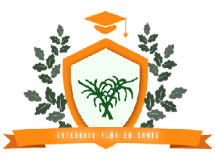 	1. Lê o texto.Salta a pulga	Tu conheces aquela cantilena “Salta a pulga da balança e vai ter até à França... Os cavalos a correr, as meninas a aprender... Qual será a mais bonita que se vai esconder?”	Claro que conheces.	Pois quando eu era assim, pouco mais ou menos da tua idade, gostava de ir até ao gabinete de trabalho do meu pai, sobretudo quando ele lá não estava.	Era uma divisão espaçosa, com muitos livros nas estantes. Nele reinava o silêncio e uma certa solenidade. Eu não desgostava.	Sobre a secretária do escritório, com um tampo de vidro, havia entre outros objetos atraentes uma pequena balança de pesar cartas e volumes, antes de irem para o correio.	Debaixo do vidro transparente da secretária, um belo mapa da Europa, por onde eu me punha a passear os olhos, imaginando viagens... França, por exemplo. “Salta a pulga da balança e vai ter até à França...”	Apeteceu-me fazer uma experiência. Pedi emprestada uma pulga à minha cadela Balalaica, meti a pulga num frasquinho e, secretamente, fui ao escritório. Pus o frasco em cima do prato da tal balança. Sempre queria ver se, ao destapá-lo, e assim que dissesse as tais palavras mágicas, “salta a pulga da balança”, a pulguinha daria com o caminho da França, a França do mapa, já se vê.	Nisto entrou o meu pai.	– O que estás aí a fazer, garoto? – perguntou-me ele.	– Estava a pesar este frasco – respondi eu, destapando-o.	O meu pai era muito curioso, muito metediço...	– E o que tem dentro? – quis ele saber, quase a meter o nariz no frasco.	– Nada – respondi.	Não mentia. Realmente, o frasco já não tinha nada... O meu pai fez-me uma festa e disse, coçando uma orelha:	– Agora o menino vai-se embora, porque estou cheio de pressa. Calcule que, por causa de uns negócios urgentes, tenho, hoje à tarde, de tomar o avião para Paris. Não estava mesmo nada a contar com esta viagem.	Nem a pulga... E foi assim que se concretizou o que a cantilena anunciava: saltou a pulga da balança e foi ter até à França.António Torrado, 100 Histórias à janela, Edições ASA, 20102. Completa a afirmação.Quando era criança, o autor do texto gostava de ir para __________________________________, principalmente quando _____________________________.3. Assinala com X a afirmação que completa a frase.O escritório do pai era...um espaço amplo, com muitos livros, mas ruidoso. um lugar espaçoso, silencioso e com muitos livros.um lugar calmo e com demasiados livros para um espaço tão pequeno.um sítio tranquilo, com pouco espaço para os livros que lá existiam.4. A criança gostava do escritório do pai? Copia a frase do texto que justifica a tua resposta. ____________________________________________________________________________________________________________________5. Assinala com X se as afirmações são verdadeiras (V) ou falsas (F).6. Onde é que a criança conseguiu arranjar a pulga?_______________________________________________________________7. O que é que a criança queria verificar com a experiência que ia fazer?______________________________________________________________________________________________________________________________8. Assinala com X a afirmação que está de acordo com o seguinte excerto do texto.“O meu pai era muito curioso, muito metediço...– E o que tem dentro? – quis ele saber, quase a meter o nariz no frasco.– Nada – respondi.Não mentia. Realmente, o frasco já não tinha nada...”A criança disse ao pai que o frasco já não tinha uma pulga lá dentro.A criança explicou ao pai que a pulga saltou de dentro do frascoA criança não mentiu ao pai, porque o frasco já não tinha a pulga lá dentro.A criança não mentiu ao pai, porque o frasco nunca chegou a ter uma pulga lá dentro.9. Ordena as frases de 1 a 5, de acordo com a sequência dos acontecimentos do texto. A pulga saltou do frasco para a orelha do pai.A criança entrou no escritório do pai e pôs o fraco em cima da balança.A criança quis ver se acontecia o que a cantilena dizia.O pai entrou no escritório e viu o frasco na balança.Pediu emprestada uma pulga à sua cadela Balalaica e guardou-a num frasco.II1. Relaciona, de acordo com o texto, os adjetivos que qualificam os nomes.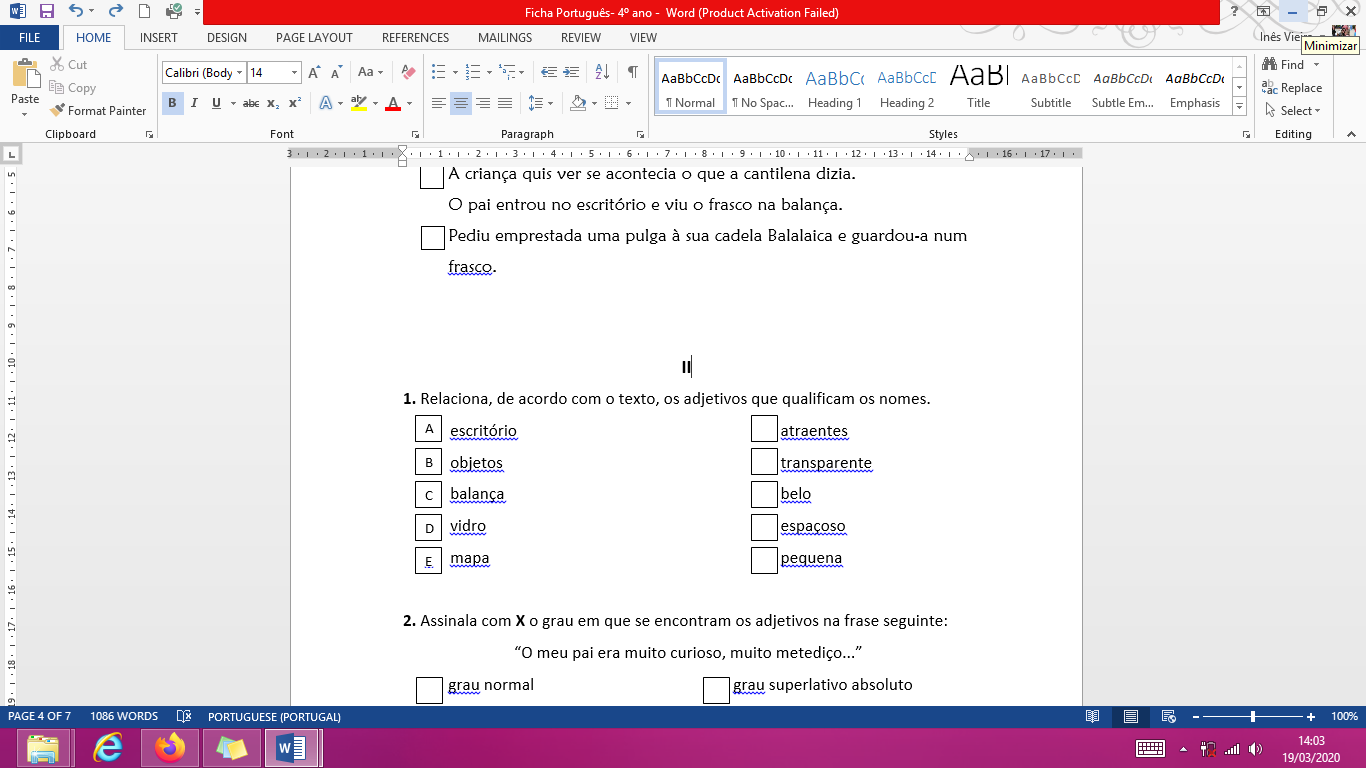 2. Assinala com X o grau em que se encontram os adjetivos na frase seguinte: “O meu pai era muito curioso, muito metediço...”grau normal					grau superlativo absoluto analítico grau comparativo de superioridade 	grau superlativo relativo de superioridade 2.1 Reescreve a frase, colocando o adjetivo “curioso” no grau superlativo absoluto sintético.____________________________________________________________3. Sublinha as três preposições existentes na frase.A pulga foi com o pai até França sem ele saber.4. Completa as frases, escrevendo os verbos indicados no pretérito perfeito e no pretérito imperfeito.A criança ____________ (querer) fazer uma experiência com uma pulga. Então,  ____________ (pedir) uma à sua cadela. Depois, _______________ (levar) a pulga num frasco para o escritório e _________________(pôr) o frasco em cima da balança. Quando ______________ (estar) para dar a ordem à pulga, _______________ (chegar) o seu pai. 5. Completa a tabela, assinalando com X o tempo em que se encontram os verbos.6. Lê as frases.  A pulga vivia na cadela Balalaica.O curioso do pai aproximou o nariz do frasco.O pequeno animal saltou para a orelha do pai.6.1 Preenche a tabela com as frases anteriores.7. Completa o diálogo com determinantes e pronomes possessivos.– O __________ pai foi para Paris – disse a criança ao __________ primo.– Nas __________ férias de verão também lá vou. E o que vais fazer nas __________?– Ainda não sei – respondeu. – Depende do trabalho da __________ mãe. – Mas vais passar uns dias a casa dos __________ avós? – perguntou o primo.– Os __________ pais já me dissera que sim – responde ela. – Era bom que fosse na mesma altura. Os __________ já te disseram se vais?– Sim. Só ainda não sei quando vou.VFNa secretária havia uma balança de pesar cartas e um mapa da Europa.A criança procurava no mapa os países para onde já tinha viajado.Na experiência, a criança ia usar uma balança, um mapa e uma pulga. Tempos verbaisTempos verbaisTempos verbaisTempos verbaisPresentePretérito perfeitoPretérito imperfeitoFuturoO pai viu o frasco em cima da balança.A criança destapou o frasco.O pai não contava viajar para Paris.Agora, a pulga vive em FrançaA pulga não voltará para a cadela.SujeitoPredicadominhaseutuasmeusmeuteusnossosminhas